Об оказании содействияВ целях реализации регионального проекта №10094672 
«Вовлечение детей Белгородской области в социально-значимую проектную деятельность (Время 31-х)» (далее – Конкурс) министерство образования Белгородской области просит оказать содействие в распространении информации о проведении Конкурса, созданного по инициативе обучающихся общеобразовательных организаций и студентов СПО Белгородской области при поддержке Губернатора Белгородской области  
и Правительства Белгородской области.Просим Вас разместить данную информацию на официальных сайтах органов, осуществляющих управление в сфере образования муниципальных районов и городских округов, на сайтах общеобразовательных организаций, 
в социальных сетях, на информационных стендах общеобразовательных организаций Белгородской области (прилагается).Приложение: в электронном виде.Сингатуллина Евгения Владимировна+ 7999700217Приложение № 1к письму министерства образования Белгородской областиот «____»_________2022 г. №________Информация по проекту «Время 31-х» для сайта и социальных сетейВ начале этого года по инициативе школьников и студентов Белгородской области был разработан проект «Вовлечение детей Белгородской области в социально-значимую проектную деятельность (Время 31-х)» для школьников 5-10 классов и студентов 1-2 курсов СПО. Ребята из всех муниципалитетов смогут представить решения наиболее важных вопросов, связанных с развитием региона. Цель проекта: к концу 2023 года увеличить не менее, чем на 10% охват детей в возрасте от 11 до 18 лет, вовлеченных в социально-значимую проектную деятельность, из числа обучающихся в школах и СПО Белгородской области.«Время 31-x» - это также региональный конкурс, направленный на разработку и реализацию социально-значимых проектов в Белгородской области (2022-2023 уч.г.). Этот конкурс представлен девятью номинациями: •	«Естественнонаучная» (по направлениям «Здравоохранение», «Сельское хозяйство», «Экология»);•	«Медиа» (по направлениям «Журналистика», «Телевидение», «ТОПБлог» и др.);•	«Технологии» (по направлениям «Цифровизация», «Технологии будущего», «Технологии и образование»);•	«Урбанизация» (по направлениям «Благоустройство», «Транспорт», «ЖКХ»);•	«Образование» (по направления «Дошкольное образование», «Дополнительное образование», «Основное образование»);•	«Творчество» (по направлениям «Народное творчество», «Современное искусство», «Искусство будущего»);•	«Историко-патриотическая» (по направлениям «Моё Отечество», «Военно-патриотическое воспитание», «Оборонно-массовая работа»);•	«Добровольческая деятельность» (по направлениям «Эковолонтерство», «Социальное волонтёрство», «Событийное волонтерство»);•	«Спорт» (по направления «Здоровьесбережение», «ГТО», «Адаптивный спорт»).Конкур для школьников 5-7 классов пройдет в три этапа:Первый этап. Регистрация.Второй этап. Дистанционный. Третий этап. Очный.Конкурс для школьников 8-10 классов и студентов 1-2 курсов СПО пройдет в четыре этапа:Первый этап. Регистрация. Второй этап. «Индивидуальная гонка».Третий этап. «Командный подход». Четвертый этап. «Финальный аккорд». Первый этап конкурса стартовал 1 сентября и продлится до 30 ноября. Участники регистрируются, выбирают номинацию и подают проектную идею на платформе http://aucentr.ru/time31x/. В дистанционный этап входят образовательные мероприятия, тестирование, техническая и содержательные экспертизы. По итогам дистанционного этапа формируется рейтинг полуфиналистов.Весной 2023 года, пройдёт полуфинал в очном формате. По итогу полуфинала в каждой номинации будет определен лучший проект, участники которого отправятся в финал. Для школьников 5-7 классов это финальный этап, а для 8-10 классов и студентов 1-2 курсов полуфинал.Финал соберёт 90 участников из школ и СПО, который пройдет в июле-августе 2023 года, включая очную защиту социально-значимых проектов.Всю подробную информацию о конкурсе, можно узнать на сайте Центра: http://aucentr.ru/time31x/Губернатор Белгородской области Вячеслав Владимирович Гладков заявил, что полностью поддерживает проект.«Мне кажется, это очень правильно и своевременно. Время непростое, но, когда школьники, студенты колледжей выходят с такими проектами, это вселяет оптимизм, надежду, что все сложные времена мы пройдём и выйдем из любой, даже самой непростой ситуации победителями. Всем, что от нас зависит, мы будем стараться помочь проекту», – отметил глава региона.«Этот проект для тех, кто не может усидеть на месте и готов бежать, нет, лететь навстречу будущему. Это прекрасная возможность изменить мир вокруг в лучшую сторону. Поэтому рекомендую всем школьникам и студентам СПО принимать участие в конкурсе по следующим номинациям: медиа, спорт, технологии и многие другие. Ведь вы сможете получить опыт работы в команде, узнать много нового от продвинутых экспертов и спикеров, а ещё найдете единомышленников, которые помогут вам реализовать стоящий проект! Так как нас поддерживают губернатор Белгородской области В.В. Гладков, министерство образования Белгородской области, Региональный центр выявления и поддержки одаренных детей «Алгоритм Успеха» и Областной дворец детского творчества. Значит, мы сможем сделать жизнь региона лучше! Давай творить будущее вместе с нами!», - рассказывает о проекте участница детской дирекции Анастасия Губернаторова.Стоит отметить, что во время этапа проведения общественных обсуждений у школьников и студентов СПО остались только положительные отзывы.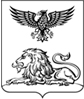 МИНИСТЕРСТВО ОБРАЗОВАНИЯБЕЛГОРОДСКОЙ ОБЛАСТИСоборная пл., 4, г. Белгород, 308005тел. (4722) 32-40-34, факс (4722) 32-57-73e-mail: beluno@belregion.ru   http://образование31.ru_________________№______________________На №__________________ от  _______________Руководителям органов, осуществляющих управление                  в сфере образования муниципальных районов                         и городских округовРуководителям организаций, подведомственных министерству образованияБелгородской областиНачальник департамента образовательной политики министерства образования Белгородской области          Е.Н. Клименченко